ВТОРОЙ ЭКИПАЖ 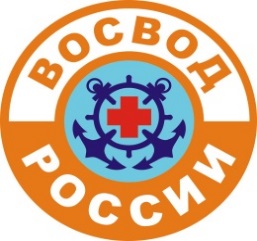 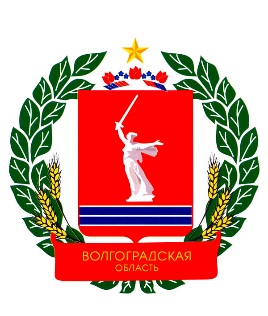 «ЮНЫХ МАТРОСОВ-СПАСАТЕЛЕЙ ВОСВОД»МОУ СШ №16ВОЛГОГРАДСКАЯ ОБЛАСТНАЯ ОРГАНИЗАЦИЯОБЩЕРОССИЙСКОЙ ОБЩЕСТВЕННОЙ ОРГАНИЗАЦИИ«ВСЕРОССИЙСКОЕ ОБЩЕСТВО СПАСАНИЯ НА ВОДАХ»(ВОО ООО ВОСВОД)400094, г. Волгоград, ул. Дзержинского д. 4, тел:8(8442)98-38-.т. 8-917-338-38-98e-mail: vosvod34@yandex.ruИнтернет-сайт: vosvod34.ru, мы в соц. сетях: vk.com/vosvod34ПРИКАЗ №14г. Волгоград                               «18» января 2018 г.		Об объявлении благодарности ВТОРОМУ ЭКИПАЖУ юных матросов-спасателей ВОСВОД     ПРИКАЗЫВАЮ:1. Наградить благодарственными письмами членов ВТОРОГО ЭКИПАЖА, улучивших свои оценки и показатели в учёбе как добросовестных и ответственных матросов-спасателей ЭКИПАЖЕЙ ВОСВОД. 2. Наградить следующих членов ВТОРОГО ЭКИПАЖА ЮМС ВОСВОД:- Адамович Викторию Эдуардовну;- Баланцева Дениса Родионовича;- Гнатущенко Марию Дмитриевну;- Гусаева Глеба Дмитриевича;- Двойнина Никиту Сергеевича;- Иванникова Михаила Михайловича;- Молжанову Томирис Армановну;- Протопопова Георгия Денисовича.3. Контроль за исполнением оставляю за собой.  Председатель ВОО ВОСВОД          _______________         Протопопов Э.А.   м.п.